                                                                                                                                                                                            БАТЛАВ .................................................................                               .......................МОНГОЛЫН БҮХ АРД ТҮМНИЙ СПОРТЫН XV ИХ НААДМЫН ХОВД АЙМГИЙН АВАРГА ШАЛГАРУУЛАХ ..................................... –ийн  ТЭМЦЭЭНД  ..................................... –с ОРОЛЦОХ БАГ ТАМИРЧДЫН МЭДҮҮЛЭГ  2022 оны  .... сарын  ....                                                                                                                                                 УлаанбаатарМЭДҮҮЛЭГ ГАРГАСАН:                               .......................................д/дЗурагХэмжээ 3х4Овог нэрРегистрийн дугаарОролцох төрөл, зай , жинХарьяа байгууллага, клубОршин суугаа хаягТөрсөн газарУтасны дугаар Ажил эрхлэлтЦахим шууданЭрүүл мэнд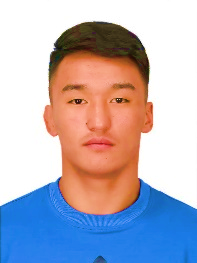 